Mam obowiązki domowe – co to znaczy? Wyjaśnij:…………………………………………………………………………………………………………………………………………………………………………………………………………………………………………………………………………………………………........Jakie prace domowe potrafisz wykonaćsamodzielnie?……………………………………………………………………………………………………………………………………………………………………………………………………………………………………………….z pomocą drugiej osoby?………………………………………………………………………………..………………………………………………………………………………..………………………………………………………………………………..Które prace w domu wykonujemycodziennie ………………………………………………………………………………………………………………………………………………………………………………..…..co kilka dni …………………………………………………………………………………………………………………………………………………………………………………....okresowo ……………………………………………………………………………………………………………………………………………………………………………………ZADANIE PRAKTYCZNEPoukładaj swoje ubrania w szafie, wyczyść buty, zrób porządek w pokoju.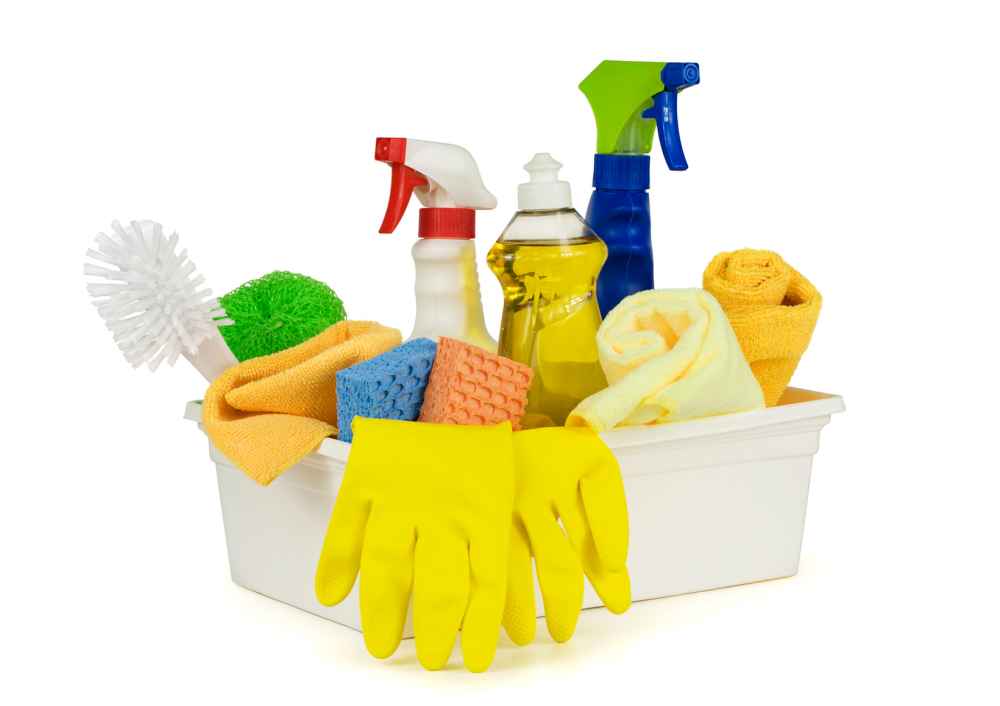 